COMUNICAÇÃO DE ACIDENTE FATAL NA INDÚSTRIA DA CONSTRUÇÃO(NR 18)Razão Social: CNPJ ou CPF:Endereço da empresa:Bairro:                                 CEP:                        UF:                        Fone:E-mail:Atividade principal (Código CNAE e descrição):Endereço da Obra:Bairro:                                 CEP:                        UF:                        Fone:N. º de empregadosMasculino: Maiores:             	      Menores:Feminino:   Maiores:      	       Menores:Data do Acidente:Nome do acidentado:NIT (número de inscrição do trabalhador, caso possua)CPF do acidentado:Descrição Sucinta do Acidente:Data:Local:Nome completo do empregador ou preposto responsável pelas informações: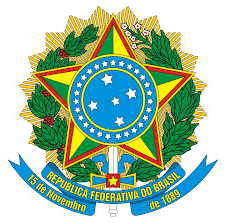 MINISTÉRIO DA ECONOMIASecretaria Especial de Previdência e TrabalhoSecretaria do TrabalhoSubsecretaria de Inspeção do TrabalhoCoordenação-Geral de Segurança e Saúde no Trabalho